小程序办理CA操作流程：在我司官网进行注册（www.gdebidding.com），微信扫码进小程序→个人中心→登录→立即注册（绑定手机号）→根据身份（投标人、招标人、专家）选择→输入企业名称→输入绑定人的资料→自助开通→输入在我司交易平台注册的账号及密码→返回个人中心→我的CA→添加申请→填写资料→购买。更新：  （1）在小程序点击申请续费；（2）续费完成之后把已过期的或即将过期的机构数字证书载体介质快递至我司（广东省机电设备招标中心有限公司）进行更新。（广州市越秀区东风中路515号东照大厦3楼前台 陈工  电话400-172-5858）； （拒收到付）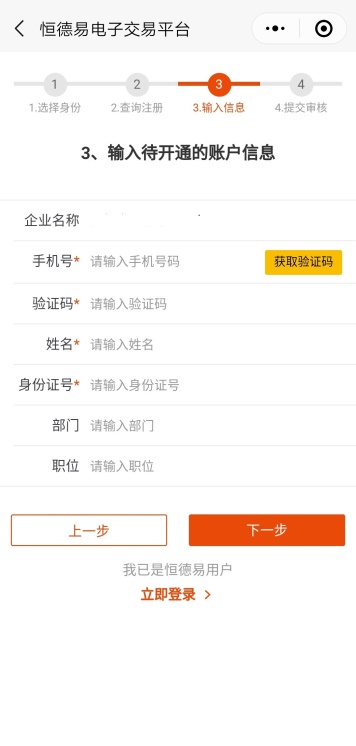 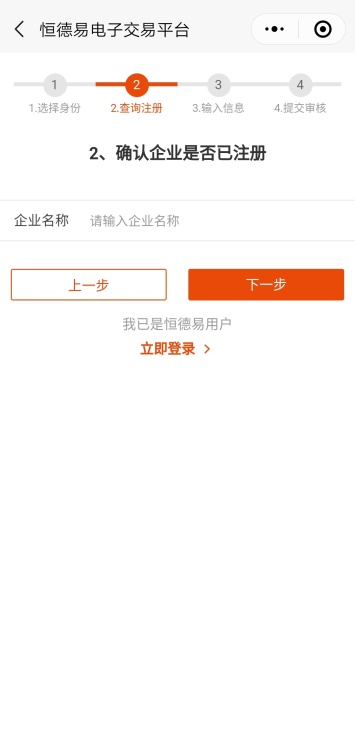 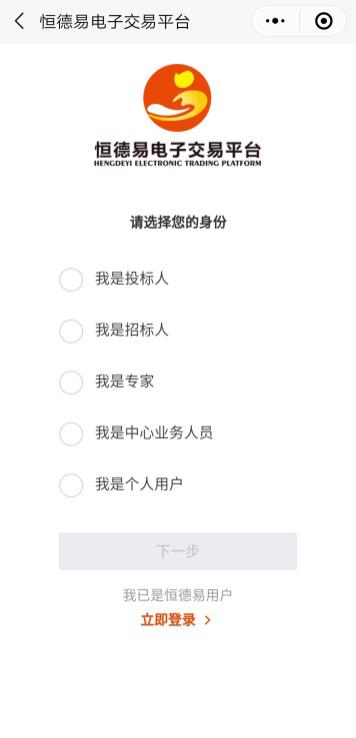 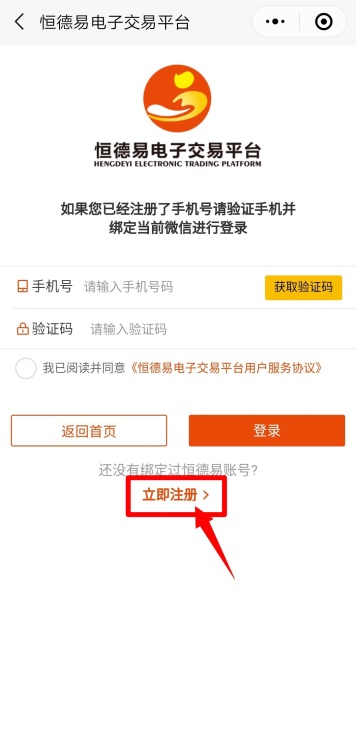 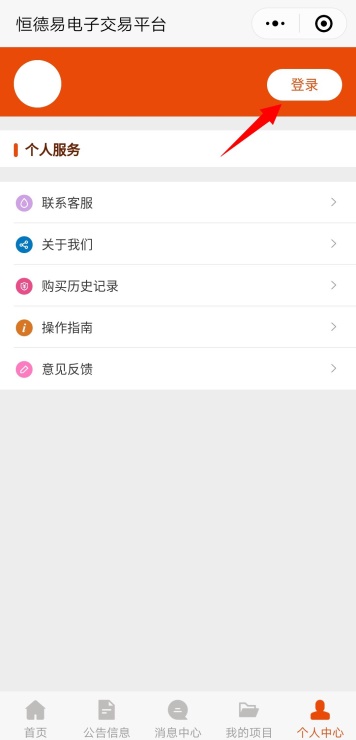 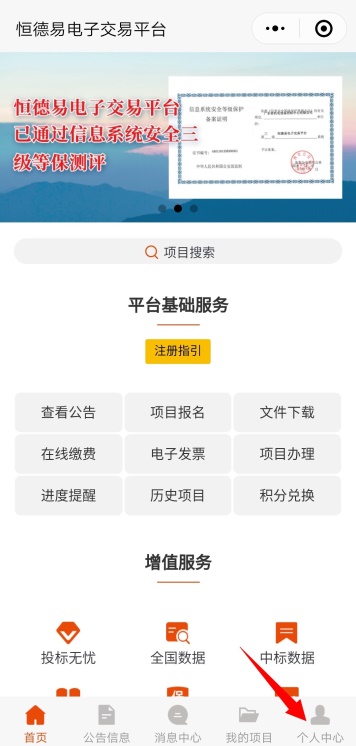 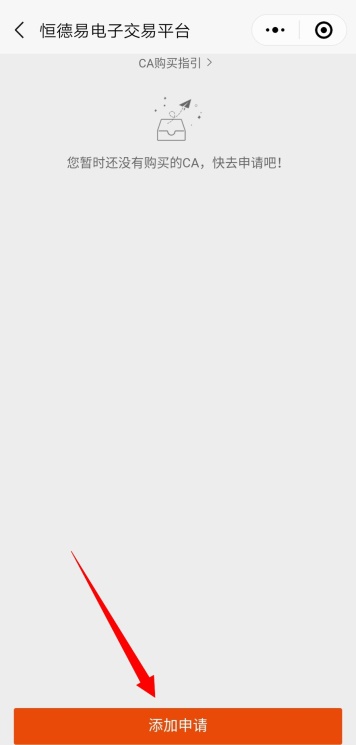 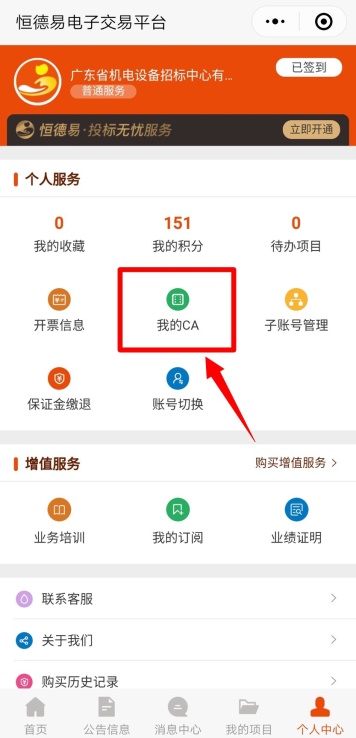 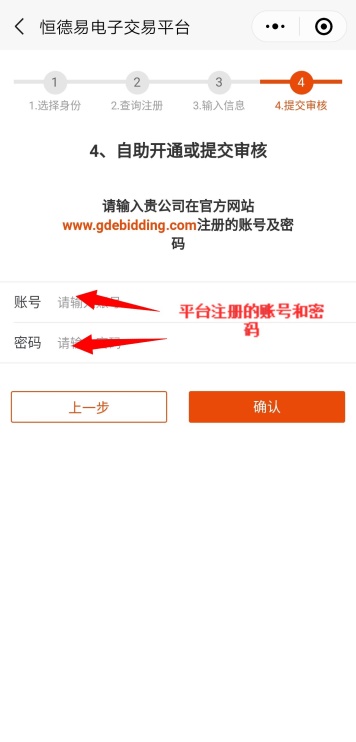 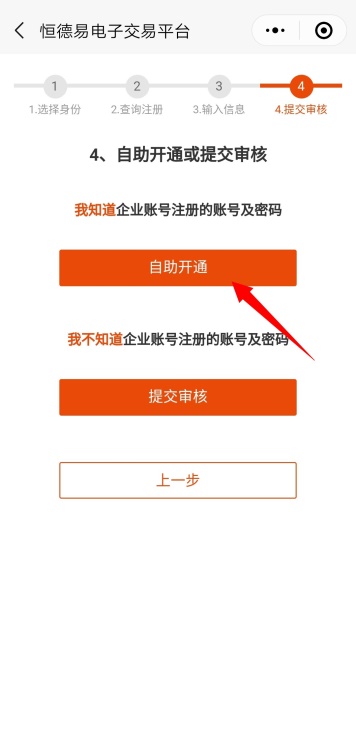 